Rada samokształceniowa
| „Poznanie przez dziecko norm
 i wartości społecznych, których   
               źródłem jest pomoc słabszym
 i potrzebującym prowadząca 
               do wdrożenia pojęcia wolontariat”.
15.02.2018r.

Opracowali: Joanna Świder, Katarzyna Witkowska, Łukasz Stolarski, Tomasz Cichy
Człowiek jest wielki nie przez to, 
co posiada, lecz przez to, kim jest; 
nie przez to, co ma, lecz przez to, czym dzieli się z innymi.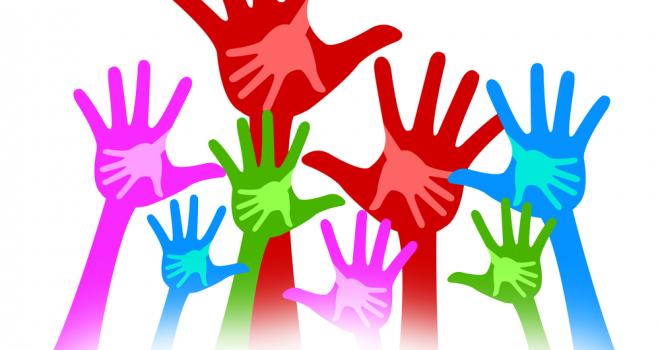 Jan Paweł II
Trochę teorii…

Wolontariat (łac. voluntarius – dobrowolny) – dobrowolna, bezpłatna, świadoma praca na rzecz innych lub całego społeczeństwa, wykraczająca poza związki rodzinno-koleżeńsko-przyjacielskie.Wolontariusz to osoba pracująca na zasadzie wolontariatu. Według Ustawy o działalności pożytku publicznego i o wolontariacie ,wolontariuszem jest ten, kto dobrowolnie i świadomie oraz bez wynagrodzenia angażuje się w pracę na rzecz osób, organizacji pozarządowych, a także rozmaitych instytucji działających w różnych obszarach społecznych. Instytucje te nie mogą korzystać z pracy wolontariuszy przy prowadzonej działalności gospodarczej, czego wprost zakazuje ustawa.Określenie bezpłatna nie oznacza bezinteresowna, lecz bez wynagrodzenia materialnego. W rzeczywistości wolontariusz uzyskuje liczne korzyści niematerialne: satysfakcję, spełnienie swoich motywacji (poczucie sensu, uznanie ze strony innych, podwyższenie samooceny itd.), zyskuje nowych przyjaciół i znajomych, zdobywa wiedzę, doświadczenie i nowe umiejętności, a w związku z tym i lepszą pozycję na rynku pracy.Określenie wykraczająca poza związki rodzinno-koleżeńsko-przyjacielskie oznacza, że nie każda praca na rzecz innych jest wolontariatem. Np. pomoc własnej babci wolontariatem nie jest, natomiast pomoc starszej osobie w pobliskim hospicjum czy domu pomocy społecznej – jest.Zasadniczym pojęciem związanym z wolontariatem jest motywacja. Aby dana praca wolontaryjna była pomyślna, zazwyczaj konieczne jest, aby zarówno wolontariusz, jak i organizacja z nim współpracująca były świadome motywacji wolontariusza.Najczęstsze motywacje wolontariuszy:chęć zrobienia czegoś dobrego, pożytecznego;potrzeba kontaktu z ludźmi lub nawiązania nowych znajomości;chęć bycia potrzebnym;chęć spłacenia dobra, które kiedyś od kogoś się otrzymało (zobacz także: filantropia, humanitaryzm);chęć zdobycia nowych umiejętności oraz doświadczeń zawodowych i życiowych;pobudki religijne (zobacz także: charytatywność).
Wolontariat w Polsce jest unormowany prawnie poprzez uchwaloną 24 kwietnia 2003 Ustawę o działalności pożytku publicznego i o wolontariacie (Dz.U. z 2016 r. poz. 1817, z późn. zm.). Po raz pierwszy w polskim prawie zostały w niej zdefiniowane takie pojęcia jak „wolontariusz”, „organizacja pozarządowa” oraz „działalność pożytku publicznego”. Ustawa reguluje zasady angażowania wolontariuszy, ich prawa i obowiązki oraz przysługujące im świadczenia. Nad realizacją postanowień ustawy czuwa powołany przy Ministerstwie Rodziny, Pracy i Polityki Społecznej Departament Ekonomii Społecznej i Pożytku Publicznego[4]
…Miejsce wolontariatu w edukacji….

Ministerstwo Edukacji Narodowej  założyło , iż działania w ramach wolontariatu są niezwykle istotny kierunek w edukacji i wychowaniu. 

Rok Wolontariatu
Na początku roku szkolnego 2016/2017, Minister Anna Zalewska ogłosiła rok szkolny Rokiem Wolontariatu. . Minister edukacji zachęciła uczniów, rodziców i nauczycieli do tego, aby realizować ideę wolontariatu w swoich szkołach. 
W tym celu będzie można skorzystać z programów, projektów, konkursów ogłoszonych przez MEN, a także Fundację Rozwoju Systemu Edukacyjnego.– Człowiek żyje dla siebie, ale musi żyć też dla drugiego człowieka, dla wspólnot, w których funkcjonuje. Chodzi o to, żeby dzieci i młodzież przyzwyczajać do tego, żeby działać wspólnie, współpracować – podkreśliła Szefowa MEN.

Wiceminister edukacji natomiast ,uznał iż wolontariat szkolny umożliwia zdobycie doświadczenia mającego wpływ na wybór dalszej drogi życiowej.– Wolontariat to niezwykle ważne zadania, jakie podejmowane są w szkołach. Angażowanie się młodych ludzi w wolontariat uczy ich przede wszystkim pracy w zespole, co będzie przydatne w ich dalszym dorosłym życiu – powiedział Maciej Kopeć Podsekretarz Stanu w MEN.Wiceminister edukacji przypomniał również, że w projekcie ustawy Prawo oświatowe zostały zawarte przepisy wzmacniające prowadzenie działalności wolontariackiej w szkołach i placówkach. Po wejściu przepisów w życie, szkoła będzie miała obowiązek zawarcia w statucie szkoły sposobu organizacji i realizacji zadań z zakresu wolontariatu. Samorząd uczniowski będzie mógł również ze swojego składu wyłonić Radę Wolontariatu.
…W praktyce…         Miejskie Przedszkole nr 13 od lat realizuje liczne działania, mające na celu niesienie pomocy , uwrażliwianie dzieci , oraz środowiska lokalnego na potrzeby słabszych 
i potrzebujących.  Celem całokształtu działań pomocowych jest wyrabianie i utrwalanie 
u dzieci takich cech i postaw jak: dobro, życzliwość, bezinteresowność, serdeczność, wrażliwość, empatia. Kształtowanie powyższych wartości odbywa się w naszym przedszkolu poprzez pogadanki, rozmowy okolicznościowe, sytuacje codzienne, zajęcia edukacyjne gdzie tematem przewodnim jest chęć niesienia pomocy innym.
 Poza teoretycznym ukazywaniem dzieciom problemu potrzebujących, w tradycji naszej działalności zakorzenił  się także aktywnyudział w rozmaitych akcjach charytatywnych; m.in. takie akcje jak Góra Grosza, Zielone światło dla zgierskiego schroniska, Pomagamy zwierzętom leśnym przetrwać zimę, współpraca z Domem Opieki Społecznej, wspóraca z  Senior Vigor, czy Wielka Orkiestra Świątecznej Pomocy.
 Podążając jednak za szlachetnymi priorytetami wytyczonymi przez MEN, nasze Przedszkole poszerzyło i wzmocniło  działania w zakrsie wolontariatu. Temat ten został ujęty w koncepcji pracy przedszkola na kolejne dwa lata, oraz w planie rocznym. Dodatkowo zarządzeniem Pani Dyrektor został powołany zespół wraz z koordynatorem ds. Wolontariatu. oraz,powstał harmonogram działań.
Działania przedszkola zostały ukierunkowane na  piec głównych podmiotów działania w ramach wolontariatu:

1. Dzieci
2.Osoby niepełnosprawne
3.Osoby starsze
4. Zwierzęta
5.Przedszkole.
…Jakie działanie już się odbyły…

*Zbiórka przyborów szkolnych dla afrykańskiej wioski, której celem było wyposażenie dzieci z artykuły niezbędne do podjęcia nauki w szkole
*Zbiórka odzieży , artykułów higienicznych i zabawek dla Domu Małego Dziecka w Łodzi, której celem było wsparcie rzeczowe Domu Dziecka, oraz integracja społeczności przedszkolnej z rodzinami dzieci w realizacji wspólnego celu
*Zielone światło dla zgierskiego schroniska, której celem było wyposażenie zgierskiegoi schroniska w niezbędne artykuły dla zwierząt 
*Akcja Góra Grosza, której celem było Wsparcie dzieci 
z różnych form pieczy zastępczej
*Wielka Orkiestra Świątecznej Pomocy Pozyskanie środków dla wyrównania szans dla noworodków – wsparcie dla oddziałów neonatologicznych
* Kiermasz Kart Mikołajkowych i Kart z okazji Bożego Narodzenia cel: Upowszechnianie czytelnictwa wśród dzieci poprzez doposażenie kącików czytelniczych w przedszkolu* Dzień Babci i Dziadka w Domu Dziennego Pobytu Senior- VIGOR- Kształtowanie wśród dzieci postawy szacunku wobec osób starszych …Co przed nami…
Wzmacniając w dzieciach postawę otwartości na potrzeby innych, chęć niesienia pomocy słabszym i potrzebującym, planowane są następujące działania:
- Nawiązanie współpracy z Hospicjum Gajusz, oraz Fundacją Tuli  Luli w Łodzi.
- Upowszechnianie w społeczności przedszkolnej działalności Fundacji DKMS – pogadanka dla nauczycieli i rodziców z przedstawicielem  Fundacji w celu zachęcania do zostania dawcą szpiku.
- Nawiązanie współpracy z Ośrodkiem Wczesnej Interwencji w Zgierzu-  integracja dzieci z dziećmi z dysfunkcjami, uwrażliwienie na potrzeby słabszych i potrzebujących , poprzez m.in. pomoc dzieci podczas zajęć terapeutycznych grupowych.
-Zbiórka nakrętek w przedszkolu- mająca na celu pomoc dzieciom z łódzkiego hospicjum
- Występ dla podopiecznych Domu Pomocy Społecznej w Zgierzu, w celu uwrażliwienia dzieci na potrzeby osób starszych i samotnych
-Warsztaty wielopokoleniowe dla pensjonariuszy Senioe Vigor- 
 W ramach wolontariatu przewidujemy także wsparcie dla naszego przedszkola, w związku z tym , kontynuując realizację idei rozwoju czytelnictwa wśród dzieci, w dalszym ciągu realizowana  będzie akcja Cała Polska czyta dzieciom, angażująca rodziców dzieci, oraz wolontariuszy odwiedzających przedszkole .
- Również w celu rozwijania zainteresowań czytelniczych wśród dzieci, odbędzie się Kiermasz Wielkanocny. Zebrane środki posłużą na doposażeniu kącików czytelniczych w klasach.
- Kontynuowana będzie współpraca z Fundacją Krok do Przodu. Fundacja ta jest pośrednikiem w działaniu Wolontariatu Europejskiego, w ramach którego przedszkole stara się o pozyskanie wolontariusza z poza granic naszego kraju.





           Podejmowanie w Przedszkolu  różnego rodzaju inicjatyw na rzecz innych jest 
i będzie tradycją kultywowaną. Zamierzamy przyglądać się  temu , co dzieję się 
w otaczającym nas świecie i być czujnym na potrzeby innych i nawiązywać współpracę 
z nowymi instytucjami. 
 W ramach promowania dobroczynnych akcji , w których bierzemy udział, na stronie internetowej przedszkola powstanie odrębna zakładka pod hasłem WOLONTARIAT, gdzie ogłaszane i relacjonowane będą wszelkie działania w tym zakresie. 
           Idea Wolontariatu  poza szlachetnymi , pierwszoplanowymi aspektami, niesie z sobą jeszcze jedną , niezwykle istotną cechę; wspólnie ukierunkowane działania dzieci, rodziców i pracowników przedszkola na rzecz innych, integruje społeczność przedszkolną. 
Przede wszystkim jednak , zależy nam na umacnianiu w naszych wychowankach świadomości i potrzeby dotyczącej pomocy słabszym i potrzebującym. Prowadzenie całorocznych, aktywnych i regularnych działań na rzecz otaczającego nas świata ,wspiera budowanie świadomości dzieci  na temat pomagania innym oraz wdraża do podejmowania działań długofalowych, które nie mają  charakteru ulotnego, jednorazowego.
To niezwykle ważne, by dzieci od najmłodszych lat miały okazję odczuwać  i  rozumieć, jak istotną rolę pełni jedna istota dla drugiej i ile dobra i drogocennych wartości niesie z sobą otwarcie się na potrzeby innych.
            Działania Przedszkola od lat wzmacniają i wzmacniać będą nadal, w coraz szerszym zakresie empatyczna postawę dzieci poprzez aktywną działalność w różnego rodzaju przedsięwzięciach. Wierzymy iż wpływ inicjowanych przez Przedszkole działań, wpłynie na kształtujący się charakter  małego człowieka , który wyrośnie 
na wartościowego dorosłego , charakteryzującego się bezinteresownością, serdecznością 
i życzliwością względem innych. Czyniącym i szerzącym dobro.
Załączniki:
- Informator MEN dla Nauczycieli i Dyrektorów
-Scenariusze zajęć dla dzieci młodszych i starszych
-Scenariusz zajęcia koleżeńskiego kol. Żanety Burzyńskiej – Kowalczyk.